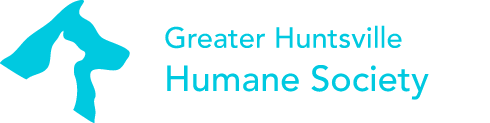 Position:		Animal Care Technician 	Reports to:		Animal Care Supervisor	Compensation Category:  Full time - hourlyPay Range:		$9.00 - up	Position Summary: The full-time Animal Care Technician will care for the animals, clean the kennels, and maintain a high level of cleanliness and animal welfare. Excellent animal and customer service skills are essential for this job. Responsibilities:  Responsible for maintaining cleanliness of the facility, and coordinates with the Animal Care Supervisor, other Animal Care Technicians and volunteers on daily cleaning duties Care for dogs, cats, and any exotic animals in shelter care  Clean kennels and animal areas on a daily basis and throughout the dayEnriches pets in our care daily with socialization and exercise Communicates with the Clinic Technician about the health of the pets in our care and relays information to the other animal care staffDirect and maintain safety standards by following proper guidelines to protect the staff, volunteers and the animals in our careKeeps Animal Care Supervisor updated on the temperament changes of pets in our care Responsible for cleaning of facility; sweeping, mopping, trash cans, restocking, etc. Interact with the public, including tours of the facility and answering phonesPerform adoptions and home inspections for potential adoptionsWeekend and holiday work will be requiredOther duties as requestedQualifications: At least 1 year customer service, positive personality and excellent customer service skills, Animal handling experience is a bonus, ability to lift and carry up to 40 lbs., and ability to drive a large van for animal drop-offs,Good driving record, car insurance, and valid driver’s license required